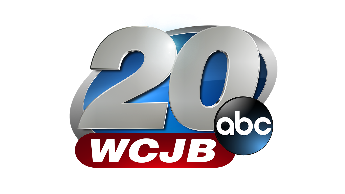 NEWS RELEASEWCJB TV20 and Catholic Charities Community Support Virtual Telethon raises over $107,000     Gainesville, Florida-May 22,2020 WCJB TV20 announced today that their 2-week virtual telethon raised over $107,000 for Catholic Charities. These funds will be used by Catholic Charities to help pay rent, utilities and other essentials for people impacted by Covid-19.     WCJB TV20 Creative Services Director Matt Hunter said “We realized many people have lost their jobs and have been out of work for a month or longer due to the coronavirus pandemic and are finding it hard to pay the mounting bills this is why we partnered with Catholic Charities to support our community. This telethon is one of the proudest things I’ve been involved with at WCJB TV20.”     WCJB TV20 VP and GM Alan Chatman said” This fundraiser has made a major impact on the communities we serve. We are overwhelmed with the response and truly grateful to every viewer for stepping up to help our neighbors in need. I would like to also extend my sincere thanks to my TV20 team and our business partners who donated their funds to this worthy cause. A big shout out to Robert Hart and Sunstate Federal Credit Union employees who donated over $7,500.”     “These are your friends, these are your neighbors, these are people who  aren’t used to asking for help, they have never done it before… and thanks to all the people that have donated to the TV20 virtual telethon we are able to say yes” said Jon Barli, Regional Director Catholic Charities. “Wow!!! The giving just keeps coming, at the conclusion of the tele thon we had a lady stop by and say she wanted to donate but remain anonymous and gave us a check for $50,000. It’s great to live in a community like this and have partners like TV20.”     WCJB TV20 News Director Jon Levy said" At TV20 we're very proud of being 'Your Local Station;' it's our slogan for a reason. And we strive to live up to that moniker with our news coverage every day. This was a chance to be 'Your Local Station' in a different way, and everyone here at WCJB was blown away by the community response. Neighbors helping neighbors isn't just a cliché, it's exactly what we saw with this fundraiser."About WCJB:

WCJB TV20 ABC Affiliate - #1 rated legacy broadcast TV station located in beautiful North Central Florida (Gainesville DMA) has a proud heritage for nearly 50 years. WCJB TV20 is the market leader, with viewers relying on us for local news, weather, and sports coverage from “Your Local Station”.WCJB Contacts:Website : www.wcjb.comMatt Hunter, Director of Creative Services WCJB, 352-416-0690